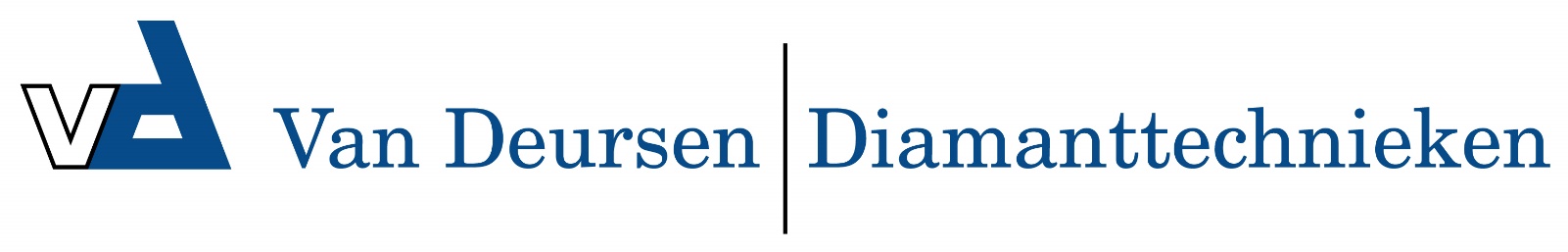 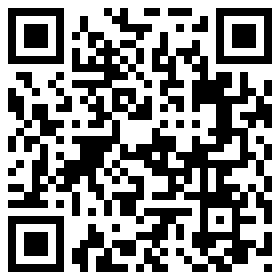 iPulse M-1635 Safe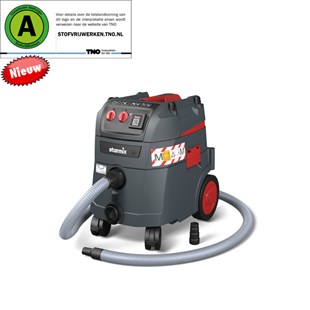 STARMIX STOFZUIGER IPULSE M-1635 Safe 018935Bouwstofzuiger voor de zwaarste inzet in de industrie, werkplaats of op de bouw. Voor het afzuigen direct aan de machine bij boor-, frees, slijp- of zaagwerk. Beton, gips, steen, cement, hout, lak.Het nieuwe iPulse met Permanent Clean systeem. Door middel van hoogintelligente electronica wordt met sensoren de aktuele belasting van de filtering gemeten. Wanneer de verzadigingsgraad is bereikt, dan reinigt deze stofzuiger binnen 3,5 seconden de filters met behulp van zware electromagneten, zonder dat u hoeft te stoppen met werken. Er ontstaan bij het reinigen krachten sterker dan 300 x de zwaartekracht (300g) zodat zelfs het hardnekkigste fijnstof of probleemstof zoals gips probleemloos uit de filters wordt geschud. Deze efficiente en krachtige reiniging zorgt ervoor dat deze STARMIX stofzuiger continue zuigt met hoge luchtstroom totdat de ketel vol is. Afsluitdop voor het stofvrij vervoeren van de zuiger. Draaischijf voor gebruik van vliesfilterzakken of PE opvangzakken.Filtersysteem: 2x polyester cassettes, M-klasse, FKP 4300 (416069)Standaard accessoireset EW (35 mm) bestaande uit:5 meter slang (413235)1x gummi verloop traps (425719)Filteroppervlakte (cm²)8600Impuls filterreinigingJaStopcontactJaZuigkracht regelingJa, 2 standenFilter meldingslampjeJaSoftstart/naloopJaVermogen (Watt)1600Luchtstroom (l/s)75Onderdruk (mbar)280Ketelinhoud (L)35Netto stofinhoud (L)25Netto waterinhoud (L)22Geluidsniveau db(A)69Afmetingen LxBxH (cm)53x40x56Gewicht (kg)15,6Lengte stroomkabel8